Global Challenge, Local Solutions: Changing Lives for Good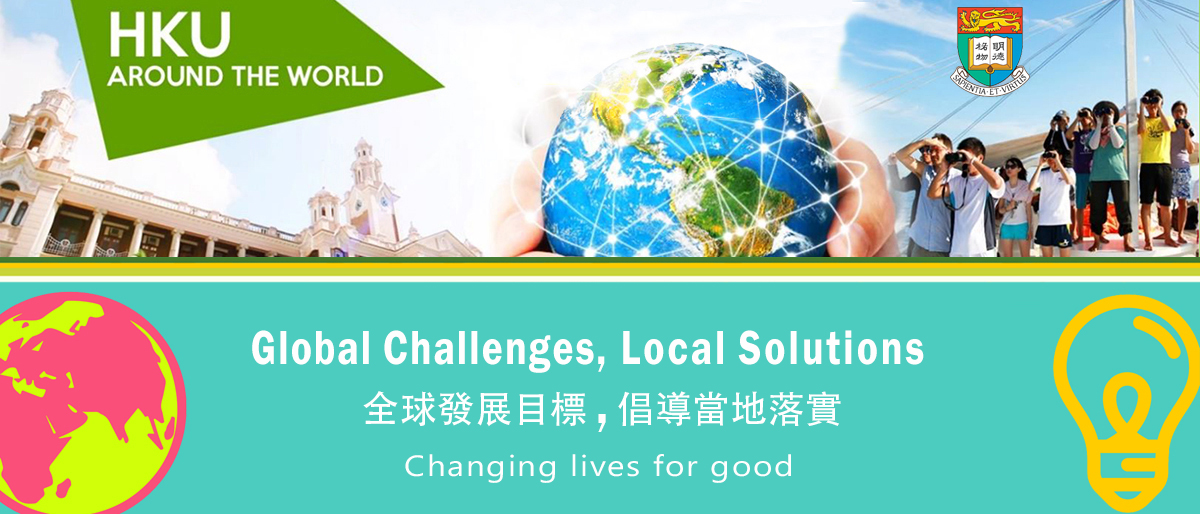 Application FormPlease complete this Application Form for the “Global Challenge, Local Solutions: Changing Lives for Good” student competition, and submit online at http://wp.cedars.hku.hk/form/wcc-hku2018. The deadline to submit your application is 23 February 2018 (Friday). Good luck!Team Leader (Key Contact Person)Student ID: Name: Mobile: Question 1What global challenge will your team address? We encourage student teams to consider the Global Goals as part of their strategic approach.Question 2Describe the global challenge and explain why your group is interested in it, and why it is important to work toward a resolution in 300 words.Question 3Provide a brief outline of your team’s idea/project to address the chosen global challenge in 400 to 800 words).-- The End --